موفق باشیدنام: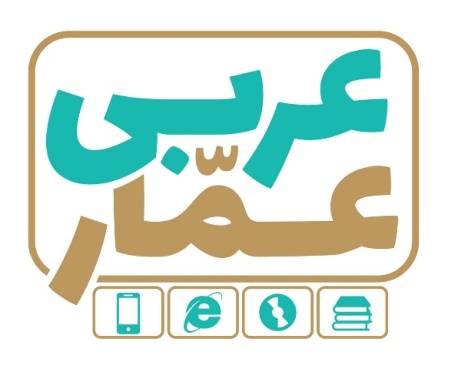 تاریخ امتحان:نام خانوادگی:ساعت برگزاری:نام دبیر طراح سوالات:رحیمیمدت زمان امتحان:عربی دوازدهم هنرستان نوبت اولعربی دوازدهم هنرستان نوبت اولعربی دوازدهم هنرستان نوبت اولردیفسؤالاتبارم۱ترجم الکلمات التی تحتها بخط  : کلماتی که زیر آن خط کشیده است را ترجمه کنید الف: فی  الحصه الاولی  {...........}           .       ب:فعلینا أن نبتعدَ عن العُجب {...........}0.5۲اکتب الفراغ الکلمتین المترادفین و الکلمتین المتضاد ) مترادف و متضاد)                    ( االشررة – تاره -مُشاغب–ظاهر)الف: المتراف مره=..........                                  ب:.المتضاد  خَفی# ..........0.5۳اکمل الفراغات فی الترجمه الفارسیه: جاهای خالی در ترجمه فارسی را کامل کنالف: عَدَمُ النُّومِ فی الصَّفِّ ،عند ما یُدَرِّسُ المُعَلِّمُ .     (............ ) وقتی معلم درس می دهد ب: آسیا أکبر قارات العالم              (آسیا........ قاره های ............)کان الطالب ُ یسألُ معلم َ علم الاحیاء.(......... ازمعلم ............)سوال می کرد.1.54للترجمه :ترجمه کنید الف: والغیبةُ ، وَ هِیَ مِنْ أهَمِّ أسباب قَطعِ التَّواصِل بَینَ النّاسِ. 0.75 ب:شر الناس مَن لا یعتقد الامانه و لا یجتنبُ الخیانه. 0.5                پ: مَن لم یتُب فاولئک هم الظالمون. 0.5ث: لیله القدر خیر مِن الف شهر. 0.5ج: قُم للمعلم وفه التبجیلا کاد المعلم أن یکون رسولا. 0.5ح:التجسس محاولة قبیحة لکشف أسرار الناس . 0.75ز) لماسمعَ الطالب ُ المشاغب إنشاء مهران خجل 0.5د) اکبر العیب أن تعیبَ ما فیک. 0.5ر) أيُحِبُّ أحَدُكُم أنْ يأكُلَ لَحْمَ أخيه. 0.55۵انتخب الترجمة  الصحیحة  ترجمه صحیح را انتخاب کنید:1. یا ایها الذین آمنوإجتنبوا کثیرا مِن الظن الف:ای کسانیکه ایمان آوردید از گمان بپرهیزید. O  ب: ای کسانیکه ایمان آوردید ازبسیاری از گمانها بپرهیزید. O     2 . خیرُإخوانِکُم مَنْ أهدَی إلَیْکُم عُیوبَکُم.الف) بهترین برادرانتان کسی است که عیب های شمارا به شماهدیه کند Oب) .  بهترین برادران کسی است که شمارابه عیب هایتان هدایت کند.   O     0.5۶ضع فی الدائرۀ العدد المناسب (کلمۀُ زائدۀٌ) در دائره عدد مناسب قرار بده ( یک کلمه اضافی است)1) الغیبۀُ            O             ذکرُ مالایَرضَی بِهِ الآخرونَ فی غیابِهم .   2) التنابُزُ            O             تَسمِیَۀُ الآخرینَ بالأسماء القبیحۀِ . 3) سوء الظّنِّ       O         اِتّهامُ شَخصٍ بدونِ دلیلٍ منطقیٍّ . 4) الفُسوقُ           O        سَعیٌ لمعرفۀِ أسرار الآخرین .5) التَجَسّسُ.                              17ترجم  الأفعال التی تحتها خط فعلهایی که زیرش خطی است ترجمه کن.الف: اللهُمَّ كَما حَسَّنْتَ خَلْقي فَــحَسِّنْ خُلُقي. ب: ولا تلمزوا انفسکم                                         ج:قال معلم1.58جمع یا مفرد کلمات زیر را بنویسید.   کبائر(مفرد).............                 لحم(جمع)..............0.59عین الکلمات الغریبه فی المعنی( کلمه نا هماهنگ از نظر معنی را مشخص کن)منازل  O                        مصانع   O                            مطاعم  O                ملابس Oإثم  O                         ذَنَب O                       ذَنب O                        معصیۀ O110عَیِّنْ المَحَلَّ الإعرابیّ  لِلْکَلِماتِ الَّتي تَحتَهاخَطٌّ و اُ کتب فی مکانها. نقش کلماتی که زیرش خط کشیده شده را مشخص کن ودر مکانش بنویسمَنْ ساءَ خُلْقُهُ عَذَّبَ نَفْسَهُ.            فاعل(   .......    )            مفعول ( ............)                 2-  أحَبُّ عِبادِ اللّهِ إلَی اللّهِ  أنْفَعُهُم لِعِبادِهِ.    مضا ف الیه (   .......    )            مبتدا (   .......    )                                            مجرور به حرف جر(   .......    )            خبر(   .......    )            3۱۱در جملات زیر، اسم فاعل، اسم مفعول و اسم مبالغه را بیابید و ترجمه أن ها را بنویسید:الف)یا سا تِرَ كُلِّ مَعْيوب.          ب) يا مَنْ يُحِبُّ المُحْسِنينَ.         ج) يا غَفّارَ الذُّنوبِ.2۱۲ عین الصحیح وغیر الصحیح حسب الحقیقت  . طبق حقیقت و واقعیت درستی یا نا درستی جملات را بنویسد.الف)  حَرَّمَ اللهُ الغَيْبَةَ و الاِسْتِهزاءَ.  ..........ب) أفْضَلُ الأعْمالِ الكُسْبُ مِنَ الحَلالِ.      .........ج) التَّجَسُّسُ هو تَسْميةُ الآخَرينَ بالأسْماءِ القَبيحَةِ.  .........د) سَمّى بَعْضَ المُفَسِّرينَ سورَةَ الرَّحْمن بِسورَةِ الأخلاقِ.   .........۱۱۳اُکتُب العملیات الحسابیه التالیه عَمليات رياضي زير را به عدد بنويسيد:الف) عَشَرَةٌ زائِدُ اربعه يُساوي أربعةَ عَشَرَ.                       ..... = ...... + ......ب) ثَمانيةٌ في ثلاثه يُساوي أربعه و عِشرین.                               ..... = ...... ˟ .......ج) سِتَّة و سَبْعون ناقِصُ أَحَدَعَشَرَ يُساوي خَمْسَةً و سِتّين.       ..... = ...... –  ......د) مِئَةٌ تَقْسيمٌ عَلى إثنین  يُساوي خَمْسینَ.                ..... = ......   .......114با استفاده از کلمات داده شده، مکالمه زیر را کامل کنید:بَنَفْسَجيُّ - القَميصِ -  لَوْنٍ -  أرْخَصَکَمْ سِعْرُ هذا ............... الرِّجاليِّ ؟                سِتّونَ ألْفَ تومانٍ.أريدُ .............. مِنْ هذا. هذه الأسْعارُ غاليَة.     أيُّ ............. عِنْدَكُم؟أبْيَضُ و أسْوَدُ و ................ .1